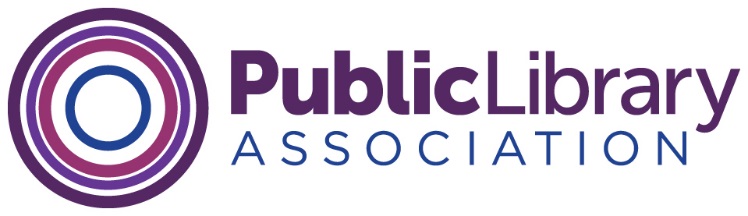 Board of Directors 2019 Fall MeetingSunday, October 20, Board Dinner, 6pm, Quartino Ristorante & Wine BarMonday, October 21, 8:30am-3pm, Sofitel Chicago, Avignon Meeting RoomMeeting Schedule and LocationsSunday, October 205pm – PLA Happy Hour – Le Bar Chicago, located in the Sofitel Chicago lobby6pm – PLA Board Dinner – Quartino Ristorante & Wine Bar, 626 N. State St., Chicago, 60654Monday, October 218am – Breakfast – Sofitel Chicago, Avignon Meeting Room8:30am–3pm – PLA Board Meeting – Sofitel Chicago, Avignon Meeting Room – Lunch and breaks will be providedNote: Items highlighted in yellow below were updated on October 16, 2019.Board Agenda—Monday, October 21Welcome and Introductions, Ramiro Salazar. (PLA past president Monique leConge Ziesenhenne will be participating virtually.)Action Item:  Adoption of the agendaAdditional items may be added to the agenda prior to the adoption of the agenda. Items may also be removed from the consent agenda and moved to discussion. PLA policies related to Board service, strategic plan and a Board roster are included in ALA Connect as reference. Consent Agenda	Document NumberGovernance Draft 2019 Annual Conference Board Actions	2020.7Draft September 5, 2019 Board Call Actions	2020.8PLA Committees Semi-Annual Reports	2020.9PLA Initiatives Combined PLA Initiatives Report	2020.10DigitalLearn.orgData InitiativesHealth InitiativesRegional TrainingsStrategic PlanningInclusive Internship Initiative2020 Censusviii. Family Engagement InitiativesPLA OperationsCombined PLA Operations Report	2020.11Membership FundraisingCommunicationsContinuing Education Report and Annual 2019 Program Analysis	2020.12 a&bALA ReportsBARC	on siteAction/Discussion/Decision Items	Document NumberBarb will join the board at approximately 11 am. Scott or Mary will lead meeting until then. PLA President Update, Ramiro Salazar	no doc     Review of actions from Annual Conference meeting, Scott Allen	2020.13  PLA Strategic Plan Update, Focus on PLA Committees, Allen, Mary Hirsh, all Strategic Plan Progress Review	2020.14Selected Committee Reports	2020.15PLA 2020 Update and PLA Board roles at PLA 2020, Melissa Johnson, all	2020.16 BREAKNominating Committee Report, Pam Smith	on site COSLA Public Library Data Alliance, ACTION	2020.17 a&bReport on eBook licensing, DCWG, Alan Inouye, Larra Clark, all	on siteLUNCHALA Executive Board Calls	2020.18 Financial Reports, Clara Bohrer, Barb MacikasFY19 as of Second Close 	2020.19 a-eEndowment transfer review	2020.20Report from PLA Fiscal Officer, Bohrer	no doc SCOE update	2020.20aALA 2020 Midwinter/ALA Council-Communication from PLA	2020.21 a&bFuture PLA Board Meetings, Macikas	2020.22New Business, all	no doc